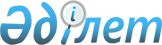 Жеке тұлғалардың мемлекеттiк орман қоры аумағында болуына тыйым салу туралыЖамбыл облысы әкімдігінің 2016 жылғы 26 мамырдағы № 173 қаулысы. Жамбыл облысы Әділет департаментінде 2016 жылғы 7 маусымда № 3100 болып тіркелді      РҚАО-ның ескертпесі.

      Құжаттың мәтінінде түпнұсқаның пунктуациясы мен орфографиясы сақталған.

      Қазақстан Республикасының 2003 жылғы 8 шілдедегі Орман кодексіне және "Қазақстан Республикасындағы жергілікті мемлекеттік басқару және өзін-өзі басқару туралы" Қазақстан Республикасының 2001 жылғы 23 қаңтардағы Заңына сәйкес Жамбыл облысының әкімдігі ҚАУЛЫ ЕТЕДІ:

      1. Орманда өрт қаупi жоғары болып тұрған кезеңдерде (ағымдағы жылдың 1 маусымнан 20 қыркүйегіне дейін) жеке тұлғалардың мемлекеттiк орман қоры аумағында болуына тыйым салынсын.

      2. Аудан әкімдері және "Жамбыл облысы әкімдігінің табиғи ресурстар және табиғат пайдалануды реттеу басқармасы" коммуналдық мемлекеттік мекемесі (бұдан әрі - Басқарма) өз құзыреті шегінде:

      1) халық арасында түсіндіру жұмыстарын жүргізуді, соның ішінде бұқаралық ақпарат құралдары арқылы да;

      2) мемлекеттiк орман қоры аумағына кіреберістерді шлагбаумдармен жабдықтауды, тәулік бойы аумақтардың периметрі бойынша патрульдеуді ұйымдастыруды қамтамасыз етсін.

      3. Басқарма заңнамада белгіленген тәртіппен:

      1) осы қаулының әділет органдарында мемлекеттік тіркелуін;

      2) осы қаулының мемлекеттік тіркеуден өткеннен кейін он күнтізбелік күн ішінде оны ресми жариялауға жіберуді;

      3) осы қаулының Жамбыл облысы әкімдігінің интернет-ресурсында орналастырылуын қамтамасыз етсін.

      4. Осы қаулының орындалуын бақылау облыс әкімінің орынбасары А. Нұралиевке жүктелсін. 

      5. Осы қаулы әділет органдарында мемлекеттік тіркелген күннен бастап күшіне енеді және оның алғашқы ресми жарияланған күнінен кейін күнтізбелік он күн өткен соң қолданысқа енгізіледі. 


					© 2012. Қазақстан Республикасы Әділет министрлігінің «Қазақстан Республикасының Заңнама және құқықтық ақпарат институты» ШЖҚ РМК
				
      Облыс әкімі

К. Көкрекбаев 
